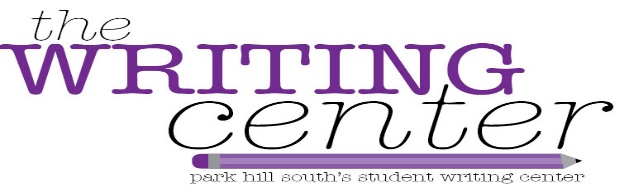 Graphic Organizer –Persuasive/Argumentative WritingBold Beginning-HookBold Beginning-HookBold Beginning-HookThesis StatementA strong thesis statement is very specific, it summarizes points that will be made in your essay, and is supported by specific evidence.  ReasonsTopic SentenceDetailsThesis StatementA strong thesis statement is very specific, it summarizes points that will be made in your essay, and is supported by specific evidence.  ReasonsTopic SentenceThesis StatementA strong thesis statement is very specific, it summarizes points that will be made in your essay, and is supported by specific evidence.  ReasonsTopic SentenceThesis StatementA strong thesis statement is very specific, it summarizes points that will be made in your essay, and is supported by specific evidence.  ReasonsTopic SentenceThesis StatementA strong thesis statement is very specific, it summarizes points that will be made in your essay, and is supported by specific evidence.  ReasonsTopic SentenceDetailsThesis StatementA strong thesis statement is very specific, it summarizes points that will be made in your essay, and is supported by specific evidence.  ReasonsTopic SentenceThesis StatementA strong thesis statement is very specific, it summarizes points that will be made in your essay, and is supported by specific evidence.  ReasonsTopic SentenceThesis StatementA strong thesis statement is very specific, it summarizes points that will be made in your essay, and is supported by specific evidence.  ReasonsTopic SentenceThesis StatementA strong thesis statement is very specific, it summarizes points that will be made in your essay, and is supported by specific evidence.  ReasonsTopic SentenceDetailsThesis StatementA strong thesis statement is very specific, it summarizes points that will be made in your essay, and is supported by specific evidence.  ReasonsTopic SentenceThesis StatementA strong thesis statement is very specific, it summarizes points that will be made in your essay, and is supported by specific evidence.  ReasonsTopic SentenceThesis StatementA strong thesis statement is very specific, it summarizes points that will be made in your essay, and is supported by specific evidence.  ReasonsTopic SentenceCall to ActionCall to ActionCall to Action